Campus Safety SurveyStart of Block: Default Question BlockQ0 In an effort to better serve the Mt. SAC community please take the following Police and Campus Safety survey. Your responses will be confidential. Results will be used for improvement of Police and Campus Safety services. This survey will take approximately 10 minutes to complete. Thank you.Q1 In the past year, what Police and Campus Safety services have you used? (check all that apply)Signed up for Text/Phone alerts  (1) Citation appeals  (2) Direction and information services regarding campus facilities and events  (3) First aid services when the Health Center is closed  (4) Lock Cut services  (5) Lock Out services  (6) Lost and found property services  (7) Safety escort services  (8) Vehicle jump-starts for dead batteries  (9) Vehicle unlock services  (10) Traffic collision  (11) Securing locked vehicle (closing open door or trunk of unattended vehicle)  (12) Report unusual activity  (13) Report of criminal activity  (14) Something else involving Police and Campus Safety? (place specify)  (15) ________________________________________________Q2 Are there other safety services you would like to see provided by Police and Campus Safety?________________________________________________________________________________________________________________________________________________________________________________________________________________________________________________________________________________________________________________________________Q3 In the past year, how many times did you interact with Police and Campus Safety?None (0)  (1) Once or Twice (1-2)  (2) A few (3-4)  (3) Several (5-7)  (4) Many (7-10)  (5) A lot (10+)  (6) Q4 Please indicate your level of satisfaction with the interaction(s), overall.Extremely Satisfied (1)  (1) 2  (2) 3  (3) 4  (4) 5  (5) Not at all Satisfied (6)  (6) Q5 If you were a victim of a crime, would you be comfortable reporting it to Mt. SAC's Police and Campus Safety?Extremely Comfortable (1)  (1) 2  (2) 3  (3) 4  (4) 5  (5) Not at all Comfortable (6)  (6) Q6 Please indicate why you gave the answer above.________________________________________________________________________________________________________________________________________________________________________________________________________________________________________________________________________________________________________________________________Q7 When are you on campus? (Select all that apply)Q8 How safe do you feel on campus at Mt. SAC during these times?Q9 How safe do you feel when using these campus facilities?Q10 Overall, how safe do you feel on the Mt. SAC campus?Extremely Safe (1)  (1) 2  (2) 3  (3) 4  (4) 5  (5) Not at all Safe (6)  (6) Q11 Please indicate your level of agreement to each of the following; Police and Campus Safety staff are...Q12 Are you aware of the following Police and Campus Safety communications?Q13 How effective do you find the "Crime Alert" emails?Extremely effective (1)  (1) 2  (2) 3  (3) 4  (4) 5  (5) Not effective at all (6)  (6) N/A  (7) Q14 How effective do you find the "Timely Warning" emails?Extremely effective (1)  (1) 2  (2) 3  (3) 4  (4) 5  (5) Not effective at all (6)  (6) N/A  (7) Q15 How effective do you find the Text/Phone alerts?Extremely effective (1)  (1) 2  (2) 3  (3) 4  (4) 5  (5) Not effective at all (6)  (6) N/A  (7) Q16 How effective do you find the Annual Security Report?Extremely effective (1)  (1) 2  (2) 3  (3) 4  (4) 5  (5) Not effective at all (6)  (6) N/A  (7) Q17 Do you feel that information about being prepared in an emergency is readily available to you?Yes  (1) No  (2) I don't know  (99) Q18 What actions have you taken to increase your personal safety on campus? (check all that apply)I carry a cell phone  (1) I signed up for Text/Phone alerts  (2) I programmed Campus Safety's phone number (909) 274-4555 into my cell phone  (3) I let others know where I will be  (4) I walk with others  (5) Utilized escort services  (6) Attended an Active Shooter Training  (7) Attended a Sexual Assault Awareness Training  (8) Attended Title IV Training  (9) None of these  (10) Something else? (please specify)  (11) ________________________________________________Q19 Do you have any concerns related to Police and Campus Safety?No  (2) Yes (please explain)  (1) ________________________________________________Q20 How can we improve the quality of services provided by Mt. SAC's Police and Campus Safety?________________________________________________________________________________________________________________________________________________________________________________________________________________________________________________________________________________________________________________________________Q21 What best describes your status at the college?Student  (1) Faculty  (2) Classified Staff  (3) Supervisor/Confidential  (4) Management  (5) Professional Expert  (6) Short-Term/Temporary Employee/Substitute  (7) Volunteer/Intern  (8) Someone else? (please describe)  (9) ________________________________________________Q22 Are you Full-Time or Part-Time?Full-Time  (1) Part-Time  (2) End of Block: Default Question Block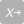 Monday (1)Tuesday (2)Wednesday (3)Thursday (4)Friday (5)Saturday (6)Sunday (7)Morning (5am-Noon) (1) Afternoon (Noon-5pm) (2) Evening (5pm-10pm) (3) Night (After 10pm) (4) Not on campus (9) Extremely Safe (1) (1)2 (2)3 (3)4 (4)5 (5)Not at all Safe (6) (6)N/A (7)Morning (5am-Noon) (1) Afternoon (Noon-5pm) (2) Evening (5pm-10pm) (3) Night (After 10pm) (4) Extremely Safe (1) (1)2 (2)3 (3)4 (4)5 (5)Not at all Safe (6) (6)N/A (7)Inside campus buildings (5) In the parking lots (6) In the common areas (7) In restrooms (9) At some other campus location (please describe) (8) Strongly Agree (1) (1)2 (2)3 (3)4 (4)5 (5)Strongly Disagree (6) (6)N/A (7)Professional (6) Courteous (9) Knowledgeable (10) Approachable (11) Compassionate (12) Responsive (13) Quick to take necessary action (14) Equipped to handle a potential crisis (8) Yes (1)No (2)"Crime Alert" emails (email alerts regarding local criminal activity) (1) "Timely Warning" emails (email alerts regarding recent safety incidents on campus) (2) Text/Phone alerts (3) Annual Security Report (4) 